主題：Innovative Problem Solving with TRIZ for Business & Management萃智系統化商業管理創新方法 講師：國際萃智創新大師 Valeri Souchkov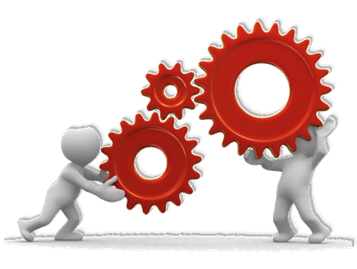 時間：網路課程，32小時【課程前言】在此快速發展與高度競爭的時代，萃智(TRIZ: Theory of Inventive Problem Solving）是最重要的系統性創新手法，主要是系統性地利用前人及跨領域的智慧來解決問題。它可以很有系統地帶領我們跳出思考窠臼、辨識機會，創意解題。在過去十年，TRIZ創新手法成為企業最有效與最有利的創新模式，許多知名公司都將此技能紛紛導入，並達到良好成效，例如:空中巴士公司(Airbus)、通用電氣 (General Electric)、英特爾公司(Intel Corporation)、寶潔 (Procter and Gamble) 及三星 (Samsung)。【課程概述】學習如何透過適當方法與技能解決商業管理問題，並發展高品質之創新概念以萃智創新(TRIZ)為架構，了解如何將創新思考之工具手法，以更系統性流程解決困難藉由萃智創新(TRIZ)提升專案解決成效，強化創新思考邏輯，增進改善商業管理對策【適合對象】適合對想透過系統化增進創新思考能力感興趣者，企業負責人、高階主管、創業創辦人、人資主管、管理顧問、策略管理師等。 【課程效益】了解萃智創新(TRIZ)領域知識，學員如何運用系統性的分析、定義創新問題以及辨識關鍵問題與策略方向，無論短中長期皆可直接改善組織或企業困難透過系統性創新處理問題，提升成功價值與縮短找尋解決問題時間學習萃智創新(TRIZ)如何有效的處理管理問題與用更完整與系統的方式帶領團隊運用完成所有課程與通過相關能力審查，可得國際萃智(I-SIM TRIZ ) Level 1認證【課程大綱】   全程英文授課，輔以中文重點整理/複習萃智創新手法(TRIZ)介紹及辨識企業問題TRIZ Background and main concepts of systematic inventive problem solving.應用問題映射圖，確認技術辨識問題層次和界限Problem Perception Map technique to identify problem level and borders.透過創新情境問題分析，了解困難之限制、需求和必要條件Innovation Situation Questionnaire: Constraints, Demands, Requirements.利用根源衝突分析呈現及分解複雜問題，抽取和模式化問題，並建立問題圖Root-Conflict Analysis (RCA+) technique to present and decompose complex situation, extract and formulate problems, and create problem maps.商業矛盾矩陣技術與發明原則Contradiction Matrix technique for systematic access to Inventive Principles.透過發明原則和衝突消除模式，解決問題點Inventive Principles for solving problems by eliminating technical contradictions and conflicts.進階TRIZ說明介紹  Advanced TRIZ Background企業模式化及商業模式草圖  Business Modeling and Business Model Canvas商業系統資源與理想性路徑圖  Business Systems Resources & Ideality Roadmap. 透過價值衝突圖識別企業演進障礙與創新機會Value-Conflict Mapping for identifying business evolution barriers and innovation opportunities. 商業系統演化定律與趨勢   Laws and Trends of Business Systems Evolution. 邁向理想性與創新之商業系統削剪與演化Business System Trimming and evolution towards ideality and innovation使用管理發明原則解決商業系統功能問題Business Systems Functional Problem Solving with the Inventive Standards for Business and Management.  【講師介紹】 國際管理TRIZ大師- Valeri Souchkov (蘇聯裔荷蘭籍)1.現職ICG Training & Consulting國際TRIZ訓練中心創辦人，並任訓練中心主席建立 TRIZ、xTRIZ 工具，和 xTRIZ 架構於系統性創新流程培訓世界各地專業萃智(TRIZ)人才與擔任企業顧問成立與主持國際TRIZ訓練中心發表許多期刊與文獻關於TRIZ、創新、創意思考國際萃智TRIZ協會 TRIZ Association (MATRIZ) 研究與發展主席荷蘭知名大學-屯特大學 (University of Twente) 特聘講師；專業於TRIZ相關課程2.學歷白俄羅斯國立信息技術無線電電子大學電子工程設計碩士2013 年榮獲國際萃智TRIZ協會頒證為 TRIZ Master (萃智大師)3.經歷曾輔導超過56個許多知名企業於創新解決問題與新產品開發相關專案POSCO(浦項鋼鐵)、Unilever(聯合利華公司)、ING (安泰投信)、Philips (飛利浦照明)、SHELL (殼牌)、SECO (山高)、ASML(艾司摩爾)、LG集團(樂喜金星集團)、DSM(帝斯曼)...等。培訓遍布全世界60多個國家超過 5,000位萃智(TRIZ)專業人才。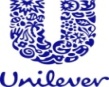 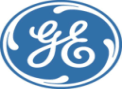 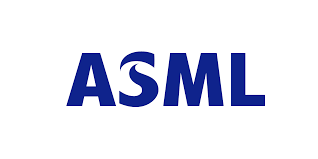 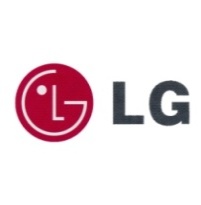 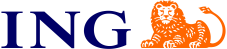 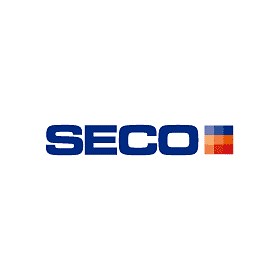 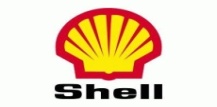 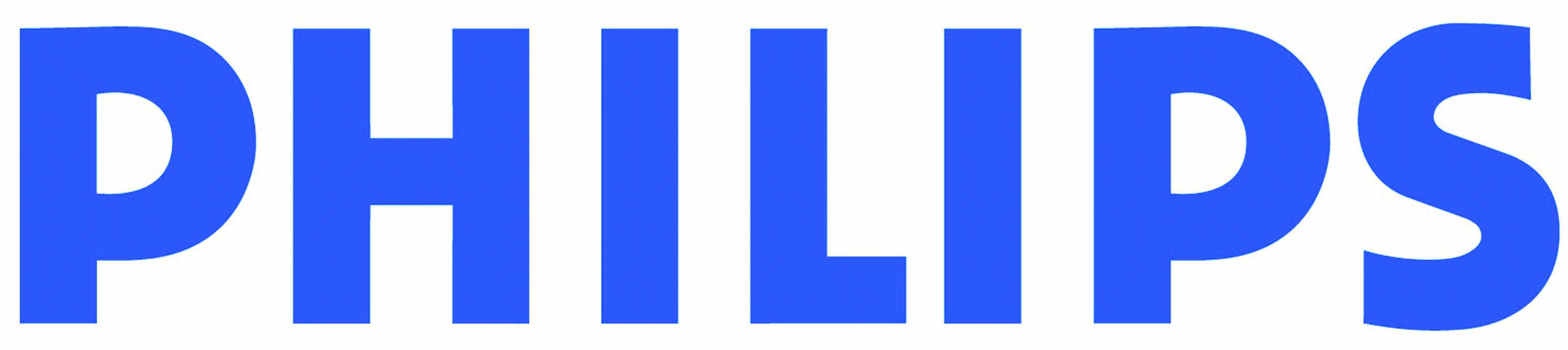 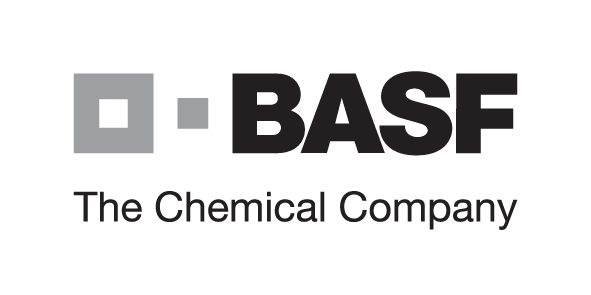 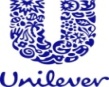 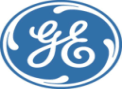 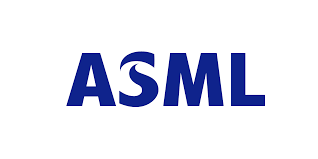 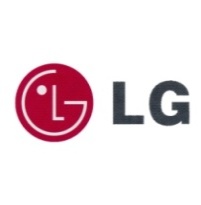 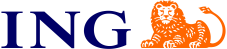 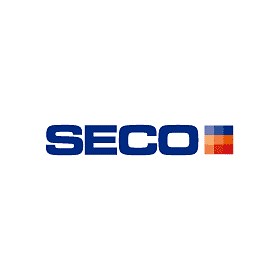 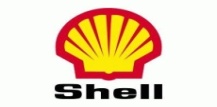 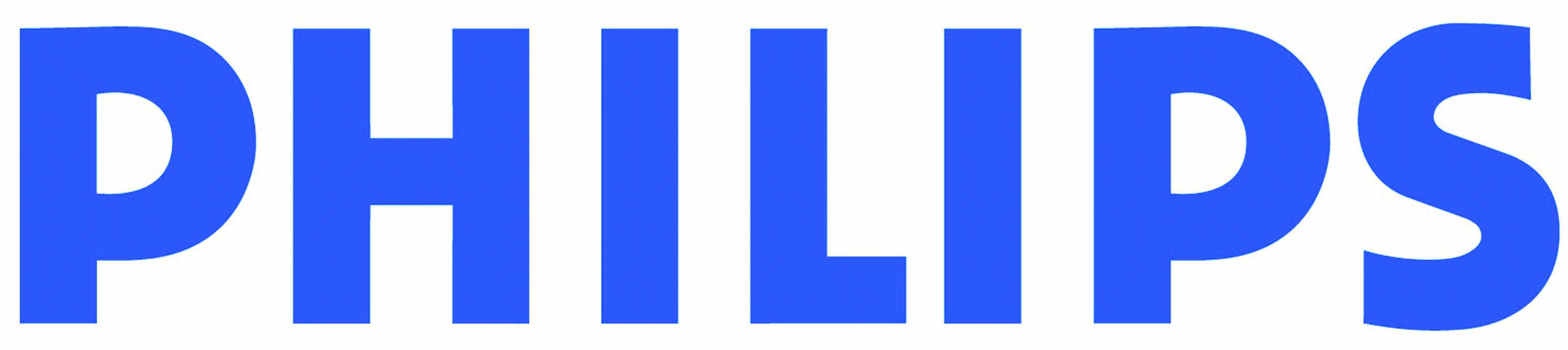 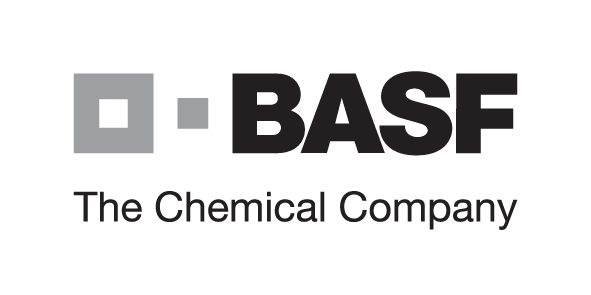 4.著作總共有75篇著作；其中67篇為萃智創新(TRIZ)相關著作書籍：2本；課程教材：4本；國際會議與期刊：38篇；白皮書：24篇國際證照: 經報告資料審查，通過審查即可獲得【I-SIM TRIZ L1】國際證照。 【報名】請上網下載報名表，填妥後e-mail至 service@ssi.org.tw 電話：(03)5723200 E-MAIL：service@ssi.org.tw會址：30071新竹市光復路二段350號5樓【注意事項】 網路課程必須先完成繳費，方可收到講義及網路上課密碼。「*」項目請務必填寫，以利行前通知，或聯絡注意事項。需報帳者，請務必填寫「公司抬頭」及「統一編號」欄，以利開立收據。團報時每人仍需填一份資料，並加註團報聯絡人聯絡資料。網路上課請自備相關硬體設備。 萃智系統化商業管理創新方法  萃智系統化商業管理創新方法  萃智系統化商業管理創新方法  萃智系統化商業管理創新方法  萃智系統化商業管理創新方法  萃智系統化商業管理創新方法  萃智系統化商業管理創新方法 姓    名*性   別*性   別*電   話*公司/單位*部門及職稱*部門及職稱*行動電話*E-MAIL*地   址*   發票抬頭：   發票抬頭：   發票抬頭：統一編號：統一編號：統一編號：統一編號： 網路課程 網路課程 網路課程 網路課程認證考試認證考試網路課程及認證□NT$12,000□NT$12,000□NT$12,000□NT$12,000 □NT$3,000 □NT$3,000以上總共價格不含學員個人付款之郵電與相關匯款費用以上總共價格不含學員個人付款之郵電與相關匯款費用以上總共價格不含學員個人付款之郵電與相關匯款費用以上總共價格不含學員個人付款之郵電與相關匯款費用以上總共價格不含學員個人付款之郵電與相關匯款費用以上總共價格不含學員個人付款之郵電與相關匯款費用以上總共價格不含學員個人付款之郵電與相關匯款費用付款方式ATM轉帳銀行：兆豐國際商業銀行 竹科新安分行 總行代號 017 帳號：020-09-10136-1      戶名：中華系統性創新學會銀行：兆豐國際商業銀行 竹科新安分行 總行代號 017 帳號：020-09-10136-1      戶名：中華系統性創新學會銀行：兆豐國際商業銀行 竹科新安分行 總行代號 017 帳號：020-09-10136-1      戶名：中華系統性創新學會銀行：兆豐國際商業銀行 竹科新安分行 總行代號 017 帳號：020-09-10136-1      戶名：中華系統性創新學會銀行：兆豐國際商業銀行 竹科新安分行 總行代號 017 帳號：020-09-10136-1      戶名：中華系統性創新學會